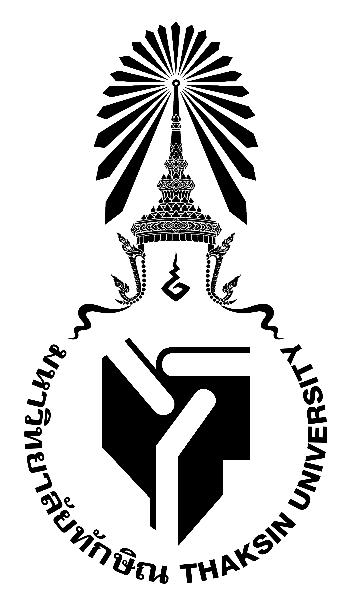 มคอ. 3 รายละเอียดของรายวิชาCourse Specification  0317513    การเรียนรู้แบบเอกัตภาพ             Individualized Learningรายวิชานี้เป็นส่วนหนึ่งของหลักสูตรการศึกษามหาบัณฑิต สาขาวิชาเทคโนโลยีและสื่อสารการศึกษาหลักสูตรใหม่/หลักสูตรปรับปรุง พ.ศ.2560คณะศึกษาศาสตร์มหาวิทยาลัยทักษิณสารบัญหมวด									หน้าหมวดที่ 1	ข้อมูลทั่วไป							1หมวดที่ 2	จุดมุ่งหมายและวัตถุประสงค์					2หมวดที่ 3	ลักษณะและการดำเนินการ					2หมวดที่ 4	การพัฒนาผลการเรียนรู้ของนิสิต					3หมวดที่ 5	แผนการสอนและการประเมินผล					6หมวดที่ 6	ทรัพยากรประกอบการเรียนการสอน				8หมวดที่ 7	การประเมินและปรับปรุงการดำเนินการของรายวิชา			9รายละเอียดของรายวิชาหมวดที่  1  ข้อมูลทั่วไป1.  รหัส ชื่อรายวิชา จำนวนหน่วยกิต รายวิชาที่ต้องเรียนมาก่อน รายวิชาที่เรียนพร้อมกัน 
และคำอธิบายรายวิชา  0317513 การเรียนรู้แบบเอกัตภาพ	2(2-0-4)Individualized Learning	บุรพวิชา : (ถ้ามี) -ควบคู่ : (ถ้ามี) -        		ความหมาย ประเภท คุณค่า หลักการเรียนแบบเอกัตภาพ ธรรมชาติของผู้เรียน งานวิจัยที่เกี่ยวกับการเรียนรู้แบบเอกัตภาพ  หลักการออกแบบ ผลิต ใช้ และประเมินสื่อการเรียนแบบเอกัตภาพ งานวิจัยที่เกี่ยวกับการเรียนแบบเอกัตภาพ		Definitions, categories, values, principles of individualized learning; nature of learners; related research in individualized learning; principles of design, production, application and evaluation of individualized learning materials including related research2.  หลักสูตรและประเภทของรายวิชาหลักสูตรการศึกษามหาบัณฑิต สาขาวิชาเทคโนโลยีและสื่อสารการศึกษา เป็นรายวิชาเอกบังคับศึกษาทั่วไปวิชาเฉพาะวิชาพื้นฐานเฉพาะด้าน (ถ้ามี)วิชาเอก       วิชาเอกบังคับ            วิชาเอกเลือกวิชาโท วิชาประสบการเชิงปฏิบัติ (ถ้ามี)3.  อาจารย์ผู้รับผิดชอบรายวิชาและอาจารย์ผู้สอนอาจารย์ผู้รับผิดชอบรายวิชา	รศ.ดร.พงศ์ประเสริฐ  หกสุวรรณอาจารย์ผู้สอนรายวิชา		รศ.ดร.พงศ์ประเสริฐ  หกสุวรรณ5.  ภาคการศึกษา/ ชั้นปีที่เรียนภาคเรียนที่ 1/2563 /ชั้นปีที่ 16.  สถานที่เรียนห้องราชาวดี อาคารเทคโนโลยีและสื่อสารการศึกษา7.  วันที่จัดทำหรือปรับปรุงรายละเอียดของรายวิชาครั้งล่าสุด25 มิถุนายน 2563หมวดที่  2  จุดมุ่งหมายและวัตถุประสงค์1.  จุดมุ่งหมายของรายวิชา เพื่อให้นิสิตเกิดการเรียนรู้/มีความสามารถ/สมรรถนะที่ต้องการด้านต่าง ๆ ดังนี้1.1 มีความรู้ ความเข้าใจเกี่ยวกับ ความหมาย ประเภท คุณค่า หลักการเรียนแบบเอกัตภาพ และธรรมชาติของผู้เรียน 1.2 วิเคราะห์ สังเคราะห์ งานวิจัยที่เกี่ยวกับการเรียนรู้แบบเอกัตภาพ เพื่อนำไปใช้ประโยชน์ และการผลิตสื่อการเรียนแบบเอกัตภาพ1.3 นำ ความรู้ หลักการ และทฤษฎี ที่เกี่ยวข้องไปใช้ในการออกแบบ ผลิต ใช้ และประเมินสื่อการเรียนแบบเอกัตภาพ และงานวิจัยที่เกี่ยวกับการเรียนแบบเอกัตภาพ1.4 มีความสามารถ ในการออกแบบ ผลิต ใช้ และประเมินสื่อการเรียนแบบเอกัตภาพ และงานวิจัยที่เกี่ยวกับการเรียนแบบเอกัตภาพ1.5  มีคุณธรรม จริยธรรม ทำงานร่วมกับผู้อื่นได้ มีทักษะการวิเคราะห์เชิงตัวเลขการสื่อสารและเทคโนโลยีสารสนเทศ  รวมทั้งมีคุณลักษณะที่เหมาะสมกับการปฏิบัติงานในวิชาชีพ2.  วัตถุประสงค์ของรายวิชา เพื่อพัฒนาหลักสูตรให้ทันสมัยและสอดคล้องกับการเปลี่ยนแปลงของ สังคม วิทยาศาสตร์ และเทคโนโลยี การจัดการเรียนการสอนในศตวรรษที่ 21 ตามมาตรฐานคุณวุฒิอุดมศึกษา และสอดคล้องกับความต้องการของผู้เรียน  และชุมชนการศึกษาหมวดที่  3  ลักษณะการดำเนินการ1.  จำนวนชั่วโมงที่ใช้ต่อภาคการศึกษา	คำชี้แจงภาคการศึกษาคิดเป็นไม่น้อยกว่า 15 สัปดาห์2.  จำนวนชั่วโมงต่อสัปดาห์ที่ และช่องทางในการให้คำปรึกษาแนะนำทางวิชาการแก่นิสิตเป็นรายบุคคลจัดเวลาให้คำปรึกษาเป็นรายบุคคล หรือ รายกลุ่ม ตามความต้องการ  2 ชั่วโมง/สัปดาห์หมวดที่ 4 การพัฒนาผลการเรียนรู้ของนิสิต1.	แผนที่การกระจายความรับผิดชอบ  หมวดที่  5  แผนการสอนและการประเมินผล 1.  แผนการสอน2.  แผนการประเมินผลการเรียนรู้หมวดที่ 6 ทรัพยากรประกอบการเรียนการสอน1.  ตำรา เอกสารหลัก และข้อมูลสำคัญคณะนิสิตปริญญาโทเทคโนโลยีทางการศึกษา มหาวิทยาลัยศรีนครินทรวิโรฒ  ประสานมิตร.   (2518).   เทคโนโลยีทางการศึกษา   สื่อการสอนและนวกรรมทางการศึกษา.  กรุงเทพฯ : มหาวิทยาลัยศรีนครินทรวิโรฒ  ประสานมิตร.ชัยยงค์  พรหมวงศ์.  (2556).  “การทดสอบประสิทธิภาพสื่อหรือชุดการสอน,”  วารสารศิลปากรศึกษาศาสตร์วิจัย.  5(1), 7-20. (มกราคม - มิถุนายน)นิรชราภา  ทองธรรมชาติ  และบุญเลิศ  อรุณพิบูลย์.  (2545).   สร้างสื่อ e.  กรุงเทพฯ : Union  Print & Design.ทักษิณา  สวนานนท์. (2529).  คอมพิวเตอร์เพื่อการศึกษา.  พิมพ์ครั้งที่ 2  กรุงเทพฯ : ครุสภา ลาดพร้าว. บุปผชาติ  ทัฬหิกรณ์  และคณะ.  (2544).   ความรู้เกี่ยวกับสื่อมัลติมีเดียเพื่อการศึกษา.กรุงเทพฯ : ศูนย์พัฒนาหนังสือ  กรมวิชาการ  กระทรวงศึกษาธิการ.ประไพ จันทร์อินทร์.  (2552).  การพัฒนาสื่อการเรียนรู้ด้วยตนเองแนะนำการใช้ห้อสมุด สำนัก	ทรัพยากรการเรียนรู้คุณหลงอรรถกระวีสุนทร. สงขลา : สำนักทรัพยากรการเรียนรู้คุณหลง 	อรรถกระวีสุนทร  มหาวิทยาลัยสงขลานครินทร์มานิตย์  กริ่งรัมย์.  วาดภาพ สร้างงาน นำเสนอ และ CAI ด้วย FLASH.  กรุงเทพ ฯ : Bluesoft,  2549.สุนทรา โตบัว.  (2546).  การพัฒนารูปแบบการเรียนการสอนเพื่อเสริมสร้างลักษณะการเรียนรู้ด้วย	ตนเองของนักศึกษาพยาบาล. กรุงเทพมหานคร : วิทยานิพนธ์ มหาวิทยาลัยศรีนครินทรวิโรฒสุพัฒน์ กฤชอาคม.  (2544).  “ร่วมปฏิรูปการเรียนรู้กับครูต้นแบบ : การจัดกระบวนการเรียนรู้ ที่เน้น	ผู้เรียนเป็นสำคัญ การสอนแบบ "แบบการเรียนรู้ด้วยตนเอง,"  ครูสุพัฒน์ กฤชอาคม ครู	ต้นแบบปี 2541 วิชาคณิตศาสตร์ ระดับมัธยมศึกษาตอนต้น.  กรุงเทพฯ : สำนักงาน	คณะกรรมการการศึกษาแห่งชาติเสาวนีย์  สิกขาบัณฑิต. (2528).  เทคโนโลยีทางการศึกษา.   กรุงเทพฯ :  โรงพิมพ์สถาบันเทคโนโลยีพระจอมเกล้าพระนครเหนือ.Geri Manning.  (2007).  Self-Directed Learning: A Key Component of Adult Learning Theory. 	Journal of the Washington Institute of China Studies, Summer 2007, Vol. 2, No. 2, Hiemstra, R. (1994).  Self-directed learning.  In T. Husen & T. N. Postlethwaite (Eds.), The 	InternationalEncyclopedia of Education (second edition), Oxford: Pergamon Press.Katherine Thornton.  (2010).  Supporting Self-Directed Learning:A Framework for Teachers. 	Language Education in Asia, Volume 1, 2010Todd M. Gureckis and Douglas B. Markant. (2012).  Self-Directed Learning: A Cognitive and	Computational Perspective.  pps.sagepub.com at NEW YORK UNIV on September 6, 	20122.  เอกสารและข้อมูลแนะนำ -หมวดที่  7  การประเมินและปรับปรุงการดำเนินการของรายวิชา1.  กลยุทธ์การประเมินประสิทธิผลของรายวิชาโดยนิสิต   	- ให้นิสิตประเมินพัฒนาการของตนเองโดยเปรียบเทียบความรู้ ทักษะ ในการประมวล/คิดวิเคราะห์ก่อนและหลังการเรียนรายวิชานี้  	- ให้นิสิตประเมิน/แสดงความเห็นผ่านการประเมินรายวิชา, การประเมินการสอนของอาจารย์    	- การสนทนากลุ่มระหว่างผู้สอนและนิสิต  	- การสะท้อนคิดของนิสิต2.  กลยุทธ์การประเมินการสอน- แบบประเมินผลการสอน ซึ่งเป็นแบบประเมินผลการสอนของมหาวิทยาลัย ที่กำหนดให้มีการประเมินการสอนของอาจารย์ผู้สอน โดยนิสิตทุกภาคการศึกษา- ให้นิสิตอภิปรายในชั้นเรียน  และสอบถามความคิดเห็นของนิสิตโดยใช้แบบสอบถามปลายเปิด- จัดประชุมคณะกรรมการประจำหลักสูตร เพื่อร่วมกันประเมิน3.  การปรับปรุงการสอน    	- ประมวลความคิดเห็นของนิสิต ผลการประเมินการสอน ปัญหา อุปสรรค เพื่อเป็นข้อมูลในการปรับปรุงการสอน    	- การวิจัยในชั้นเรียน    	- การปรับปรุงรายละเอียดรายวิชา    	- การประชุมเพื่อพัฒนาการเรียนการสอน4.  การทวนสอบมาตรฐานผลสัมฤทธิ์ของนิสิตในรายวิชา  	- ประชุมคณาจารย์เพื่อทวนสอบคะแนนและผลการเรียนของนิสิต  	- ให้นิสิตได้มีโอกาสตรวจสอบคะแนนและผลการเรียนก่อนส่งเกรดให้ฝ่ายทะเบียน  	- ประชุมคณาจารย์เพื่อทบทวนวิธีการและเกณฑ์การประเมิน และการออกข้อสอบ5.  การดำเนินการทบทวนและการวางแผนปรับปรุงประสิทธิผลของรายวิชา  	- นำผลการประเมินโดยนิสิตจากข้อ 1 และการประเมินการสอนจากข้อ 2 มาประมวลเพื่อปรับปรุงรายวิชา เพื่อเป็นแนวทางในการจัดการเรียนการสอน  	- จัดประชุมอาจารย์ผู้สอนเพื่อทบทวนและปรับปรุงรายวิชา  	- ปรับปรุงประมวลรายวิชาทุกปี ตามข้อมูลจากการประเมินบรรยายสอนเสริมการฝึกปฏิบัติ/การฝึกงานภาคสนามการศึกษาด้วยตนเอง30 ช.ม./ภาคเรียน--60 ช.ม./ภาคเรียนรายวิชา1. ด้านคุณธรรมจริยธรรม1. ด้านคุณธรรมจริยธรรม1. ด้านคุณธรรมจริยธรรม2. ด้านความรู้2. ด้านความรู้3. ด้านทักษะทางปัญญา3. ด้านทักษะทางปัญญา3. ด้านทักษะทางปัญญา4. ด้านทักษะความ สัมพันธ์ระหว่างบุคคลและความรับผิดชอบ4. ด้านทักษะความ สัมพันธ์ระหว่างบุคคลและความรับผิดชอบ5. ด้านทักษะการวิเคราะห์เชิงตัวเลขการสื่อสารและเทคโนโลยีสารสนเทศ5. ด้านทักษะการวิเคราะห์เชิงตัวเลขการสื่อสารและเทคโนโลยีสารสนเทศ5. ด้านทักษะการวิเคราะห์เชิงตัวเลขการสื่อสารและเทคโนโลยีสารสนเทศรายวิชา1.11.21.32.12.23.13.23.34.14.25.15.25.3วิชา 0317513การเรียนรู้แบบเอกัตภาพผลการเรียนรู้ผลการเรียนรู้วิธีการสอนวิธีการประเมินผล1. ด้านคุณธรรม จริยธรรม1. ด้านคุณธรรม จริยธรรม1.1 ตระหนักในคุณค่าและคุณธรรม จริยธรรม เสียสละ และซื่อสัตย์สุจริต มีจรรยาบรรณทางวิชาการ และวิชาชีพ1) กำหนดให้มีวัฒนธรรมองค์กรเพื่อปลูกฝังให้นิสิตมีระเบียบวินัยเน้นการเข้าชั้นเรียนตรงเวลา มีความรับผิดชอบในการเรียนการทำงานที่มอบหมาย และการแต่งกายสุภาพ2) ให้นิสิตทำเป็นกลุ่ม ฝึกการเป็นผู้นำ  ผู้ตามที่ดี3) สอดแทรก วัฒนธรรมองค์กร คุณธรรม จริยธรรม จรรยาบรรณวิชาชีพในการสอน1) ประเมินจากการตรงต่อเวลาในการเข้าชั้นเรียน  การส่งงาน และการเข้าร่วมกิจกรรมต่าง ๆ2) ความมีวินัยและความเสียสละ การแสดงภาวะผู้นำ ผู้ตามที่ดี1.2  มีวินัย ตรงต่อเวลา รับผิดชอบต่อตนเองและสังคม เคารพระเบียบข้อบังคับขององค์กร และสังคม1) กำหนดให้มีวัฒนธรรมองค์กรเพื่อปลูกฝังให้นิสิตมีระเบียบวินัยเน้นการเข้าชั้นเรียนตรงเวลา มีความรับผิดชอบในการเรียนการทำงานที่มอบหมาย และการแต่งกายสุภาพ2) ให้นิสิตทำเป็นกลุ่ม ฝึกการเป็นผู้นำ  ผู้ตามที่ดี3) สอดแทรก วัฒนธรรมองค์กร คุณธรรม จริยธรรม จรรยาบรรณวิชาชีพในการสอน1) ประเมินจากการตรงต่อเวลาในการเข้าชั้นเรียน  การส่งงาน และการเข้าร่วมกิจกรรมต่าง ๆ2) ความมีวินัยและความเสียสละ การแสดงภาวะผู้นำ ผู้ตามที่ดี1.3 มีภาวะผู้นำ และผู้ตาม เคารพสิทธิและรับฟังความคิดเห็นของผู้อื่นรวมทั้งเคารพในคุณค่า และศักดิศรีความเป็นมนุษย์1) กำหนดให้มีวัฒนธรรมองค์กรเพื่อปลูกฝังให้นิสิตมีระเบียบวินัยเน้นการเข้าชั้นเรียนตรงเวลา มีความรับผิดชอบในการเรียนการทำงานที่มอบหมาย และการแต่งกายสุภาพ2) ให้นิสิตทำเป็นกลุ่ม ฝึกการเป็นผู้นำ  ผู้ตามที่ดี3) สอดแทรก วัฒนธรรมองค์กร คุณธรรม จริยธรรม จรรยาบรรณวิชาชีพในการสอน1) ประเมินจากการตรงต่อเวลาในการเข้าชั้นเรียน  การส่งงาน และการเข้าร่วมกิจกรรมต่าง ๆ2) ความมีวินัยและความเสียสละ การแสดงภาวะผู้นำ ผู้ตามที่ดี2. ด้านความรู้2. ด้านความรู้2.1 อธิบายความรู้ หลักการทางทฤษฎี ด้านเทคโนโลยีและการสื่อสารการศึกษา การจัดการงานเทคโนโลยีและสื่อสารการศึกษา  1)จัดการเรียนการสอนหลากหลายรูปแบบ เน้นการจัดการเรียนการสอนที่เน้นผู้เรียนเป็นสำคัญ2) การเรียนการสอนที่เน้นการเชื่อมโยงหลักการทางทฤษฎี และการนำความรู้หลักการทฤษฎีไปใช้ในสถานการณ์จริงโดยใช้ปัญหาท้องถิ่นเป็นฐานการเรียนรู้จากการทำวิจัยร่วมกับอาจารย์ การเรียนรู้จากวิทยากรหรือการฝึกปฏิบัติการภาคสนาม 3) นำเทคโนโลยีมาใช้ในการจัดการเรียนการสอน ให้สอดคล้องกับธรรมชาติวิชา1) การทดสอบย่อย2) การสอบกลางภาคเรียนและปลายภาคเรียน3) การรายงาน/แผนงาน/โครงการ4) การนำเสนอผลงาน2.2 ประยุกต์ความรู้  ทักษะ วิธีการ และการใช้เครื่องมือที่เหมาะสมกับการแก้ปัญหา และบริหารจัดการทางด้านเทคโนโลยีและสื่อสารการศึกษาได้อย่างมีประสิทธิภาพ1)จัดการเรียนการสอนหลากหลายรูปแบบ เน้นการจัดการเรียนการสอนที่เน้นผู้เรียนเป็นสำคัญ2) การเรียนการสอนที่เน้นการเชื่อมโยงหลักการทางทฤษฎี และการนำความรู้หลักการทฤษฎีไปใช้ในสถานการณ์จริงโดยใช้ปัญหาท้องถิ่นเป็นฐานการเรียนรู้จากการทำวิจัยร่วมกับอาจารย์ การเรียนรู้จากวิทยากรหรือการฝึกปฏิบัติการภาคสนาม 3) นำเทคโนโลยีมาใช้ในการจัดการเรียนการสอน ให้สอดคล้องกับธรรมชาติวิชา1) การทดสอบย่อย2) การสอบกลางภาคเรียนและปลายภาคเรียน3) การรายงาน/แผนงาน/โครงการ4) การนำเสนอผลงาน3. ด้านทักษะทางปัญญา3. ด้านทักษะทางปัญญา3.1 คิดอย่างมีวิจารณญาณและคิดเชิงระบบเกี่ยวกับสภาพปัญหาการใช้เทคโนโลยีสารสนเทศ1) เรียนรู้ผ่านกระบวนการคิดวิเคราะห์ คิดอย่างมีวิจารณญาณ คิดเชิงระบบ คิดสังเคราะห์ผ่านการอภิปราย  สัมมนา วิเคราะห์การแก้ปัญหาในสถานการณ์จำลอง การแลกเปลี่ยนเรียนรู้วิธีคิดและสาระเชิงวิชาการระหว่างนิสิต อาจารย์ และวิทยากร2) เรียนรู้จากประสบการณ์ตรง มุ่งเน้นปฏิบัติการเพื่อแก้ปัญหาโดยใช้ปัญหาท้องถิ่นเป็นฐานในการเรียนรู้3) เรียนรู้จากต้นแบบ อาทิ นักวิจัย อาจารย์ วิทยากร ทางด้านเทคโนโลยีและสื่อสารการศึกษา บูรณาการ การวิจัยเพื่อแก้ปัญหาในท้องถิ่น1) ประเมินจากรายงาน  การนำเสนอผลงาน  2) ประเมินผลสัมฤทธิ์ทางการเรียน โดยใช้แบบทดสอบ3) ประเมินทักษะทางปัญญาโดยการใช้แบบทดสอบ/สอบปากเปล่า3.2 คิดวิเคราะห์ สังเคราะห์และประยุกต์ความรู้และทักษะที่เกี่ยวกับเทคโนโลยีและสื่อสารการศึกษาให้สอดคล้องกับการพัฒนาท้องถิ่น1) เรียนรู้ผ่านกระบวนการคิดวิเคราะห์ คิดอย่างมีวิจารณญาณ คิดเชิงระบบ คิดสังเคราะห์ผ่านการอภิปราย  สัมมนา วิเคราะห์การแก้ปัญหาในสถานการณ์จำลอง การแลกเปลี่ยนเรียนรู้วิธีคิดและสาระเชิงวิชาการระหว่างนิสิต อาจารย์ และวิทยากร2) เรียนรู้จากประสบการณ์ตรง มุ่งเน้นปฏิบัติการเพื่อแก้ปัญหาโดยใช้ปัญหาท้องถิ่นเป็นฐานในการเรียนรู้3) เรียนรู้จากต้นแบบ อาทิ นักวิจัย อาจารย์ วิทยากร ทางด้านเทคโนโลยีและสื่อสารการศึกษา บูรณาการ การวิจัยเพื่อแก้ปัญหาในท้องถิ่น1) ประเมินจากรายงาน  การนำเสนอผลงาน  2) ประเมินผลสัมฤทธิ์ทางการเรียน โดยใช้แบบทดสอบ3) ประเมินทักษะทางปัญญาโดยการใช้แบบทดสอบ/สอบปากเปล่า3.3 คิดแก้ปัญหาและออกแบบสร้างสรรค์นวัตกรรมที่เกี่ยวข้องกับเทคโนโลยีและสื่อสารการศึกษา1) เรียนรู้ผ่านกระบวนการคิดวิเคราะห์ คิดอย่างมีวิจารณญาณ คิดเชิงระบบ คิดสังเคราะห์ผ่านการอภิปราย  สัมมนา วิเคราะห์การแก้ปัญหาในสถานการณ์จำลอง การแลกเปลี่ยนเรียนรู้วิธีคิดและสาระเชิงวิชาการระหว่างนิสิต อาจารย์ และวิทยากร2) เรียนรู้จากประสบการณ์ตรง มุ่งเน้นปฏิบัติการเพื่อแก้ปัญหาโดยใช้ปัญหาท้องถิ่นเป็นฐานในการเรียนรู้3) เรียนรู้จากต้นแบบ อาทิ นักวิจัย อาจารย์ วิทยากร ทางด้านเทคโนโลยีและสื่อสารการศึกษา บูรณาการ การวิจัยเพื่อแก้ปัญหาในท้องถิ่น1) ประเมินจากรายงาน  การนำเสนอผลงาน  2) ประเมินผลสัมฤทธิ์ทางการเรียน โดยใช้แบบทดสอบ3) ประเมินทักษะทางปัญญาโดยการใช้แบบทดสอบ/สอบปากเปล่า4. ทักษะความสัมพันธ์ระหว่างบุคคลและความรับผิดชอบ4. ทักษะความสัมพันธ์ระหว่างบุคคลและความรับผิดชอบ4.1 มีสัมพันธภาพที่ดีระหว่างบุคคล สามารถปรับตัวทำงานร่วมกับผู้อื่นทั้งในฐานะผู้นำ และสมาชิกกลุ่ม  ยอมรับฟังความคิดเห็นของผู้อื่น1) จัดกิจกรรมการเรียนการสอน โดยการทำกิจกรรมกลุ่มในลักษณะต่างๆ ที่ต้องมีปฏิสัมพันธ์ระหว่างบุคคลทั้งในชั้นเรียนและนอกชั้นเรียน 2) จัดประสบการณ์การเรียนรู้ภาคปฏิบัติที่ต้องร่วมกันคิด ร่วมกันทำ ทักษะการสื่อสารที่สร้างสรรค์ รวมทั้งการยอมรับในความแตกต่างระหว่างบุคคล1) ประเมินพฤติกรรมและการแสดงออกของนิสิตขณะทำกิจกรรมกลุ่ม2) ประเมินพฤติกรรมจากการนำเสนอผลงานเป็นกลุ่ม3) ประเมินความสม่ำเสมอของการเข้าร่วมกิจกรรมกลุ่ม4) ประเมินพฤติกรรมโดยผู้เรียน4.2 รับผิดชอบในงานที่ได้รับมอบหมาย  การพัฒนาการเรียนรู้ทั้งของตนเองและทางวิชาชีพอย่างต่อเนื่อง1) จัดกิจกรรมการเรียนการสอน โดยการทำกิจกรรมกลุ่มในลักษณะต่างๆ ที่ต้องมีปฏิสัมพันธ์ระหว่างบุคคลทั้งในชั้นเรียนและนอกชั้นเรียน 2) จัดประสบการณ์การเรียนรู้ภาคปฏิบัติที่ต้องร่วมกันคิด ร่วมกันทำ ทักษะการสื่อสารที่สร้างสรรค์ รวมทั้งการยอมรับในความแตกต่างระหว่างบุคคล1) ประเมินพฤติกรรมและการแสดงออกของนิสิตขณะทำกิจกรรมกลุ่ม2) ประเมินพฤติกรรมจากการนำเสนอผลงานเป็นกลุ่ม3) ประเมินความสม่ำเสมอของการเข้าร่วมกิจกรรมกลุ่ม4) ประเมินพฤติกรรมโดยผู้เรียน5. ด้านทักษะการวิเคราะห์เชิงตัวเลข การสื่อสาร และการใช้เทคโนโลยีสารสนเทศ5. ด้านทักษะการวิเคราะห์เชิงตัวเลข การสื่อสาร และการใช้เทคโนโลยีสารสนเทศ5.1 สามารถใช้เทคนิคทางสถิติและคณิตศาสตร์ เพื่อศึกษาค้นคว้าอิสระและวิจัยได้อย่างมีประสิทธิภาพ1) จัดกิจกรรมการเรียนการสอน ให้มีการฝึกทักษะการสื่อสารทั้งการฟัง  การพูด  การอ่าน การเขียน ระหว่างผู้เรียน ผู้สอน และผู้เกี่ยวข้องอื่นๆ 2) จัดประสบการณ์การเรียนรู้ที่ส่งเสริมให้ผู้เรียนเลือกใช้เทคโนโลยีสารสนเทศ และการสื่อสารที่หลากหลาย และเหมาะสม   3) จัดประสบการณ์ให้ผู้เรียนนำเสนอผลงานโดยใช้เทคโนโลยีสารสนเทศ  เทคโนโลยีสารสนเทศทางคณิตศาสตร์และสถิติ1) ประเมินทักษะการพูดในการนำเสนอผลงาน  ทักษะการเขียนรายงาน ทักษะการนำเสนอโดยใช้เทคโนโลยีสารสนเทศ 2) ประเมินความสามารถการใช้ทักษะทางคณิตศาสตร์และสถิติเพื่ออธิบาย อภิปรายผลงานได้อย่างเหมาะสม3) ประเมินเทคนิคการวิเคราะห์ข้อมูลสารสนเทศทางคณิตศาสตร์ในการแก้ปัญหาเชิงตัวเลข5.2 สามารถใช้ภาษาไทยและภาษาต่างประเทศในการสรุปประเด็นและการสื่อสารอย่างถูกต้องเหมาะสม โดยการพูดและเขียนทั้งในการสื่อสารทั่วไปและเชิงวิชาการ 1) จัดกิจกรรมการเรียนการสอน ให้มีการฝึกทักษะการสื่อสารทั้งการฟัง  การพูด  การอ่าน การเขียน ระหว่างผู้เรียน ผู้สอน และผู้เกี่ยวข้องอื่นๆ 2) จัดประสบการณ์การเรียนรู้ที่ส่งเสริมให้ผู้เรียนเลือกใช้เทคโนโลยีสารสนเทศ และการสื่อสารที่หลากหลาย และเหมาะสม   3) จัดประสบการณ์ให้ผู้เรียนนำเสนอผลงานโดยใช้เทคโนโลยีสารสนเทศ  เทคโนโลยีสารสนเทศทางคณิตศาสตร์และสถิติ1) ประเมินทักษะการพูดในการนำเสนอผลงาน  ทักษะการเขียนรายงาน ทักษะการนำเสนอโดยใช้เทคโนโลยีสารสนเทศ 2) ประเมินความสามารถการใช้ทักษะทางคณิตศาสตร์และสถิติเพื่ออธิบาย อภิปรายผลงานได้อย่างเหมาะสม3) ประเมินเทคนิคการวิเคราะห์ข้อมูลสารสนเทศทางคณิตศาสตร์ในการแก้ปัญหาเชิงตัวเลข5.3 สามารถใช้คอมพิวเตอร์ในการจัดการข้อมูล และใช้เทคโนโลยีสารสนเทศติดตามความก้าวหน้าทางวิชาการอย่างเหมาะสมรวมทั้งมีวิจารณญาณในการใช้เทคโนโลยีอย่างรู้เท่าทัน1) จัดกิจกรรมการเรียนการสอน ให้มีการฝึกทักษะการสื่อสารทั้งการฟัง  การพูด  การอ่าน การเขียน ระหว่างผู้เรียน ผู้สอน และผู้เกี่ยวข้องอื่นๆ 2) จัดประสบการณ์การเรียนรู้ที่ส่งเสริมให้ผู้เรียนเลือกใช้เทคโนโลยีสารสนเทศ และการสื่อสารที่หลากหลาย และเหมาะสม   3) จัดประสบการณ์ให้ผู้เรียนนำเสนอผลงานโดยใช้เทคโนโลยีสารสนเทศ  เทคโนโลยีสารสนเทศทางคณิตศาสตร์และสถิติ1) ประเมินทักษะการพูดในการนำเสนอผลงาน  ทักษะการเขียนรายงาน ทักษะการนำเสนอโดยใช้เทคโนโลยีสารสนเทศ 2) ประเมินความสามารถการใช้ทักษะทางคณิตศาสตร์และสถิติเพื่ออธิบาย อภิปรายผลงานได้อย่างเหมาะสม3) ประเมินเทคนิคการวิเคราะห์ข้อมูลสารสนเทศทางคณิตศาสตร์ในการแก้ปัญหาเชิงตัวเลขสัปดาห์ที่หัวข้อ/รายละเอียดจำนวนชั่วโมงจำนวนชั่วโมงกิจกรรมการเรียน การสอน/สื่อที่ใช้ผู้สอนสัปดาห์ที่หัวข้อ/รายละเอียดบรรยายปฏิบัติกิจกรรมการเรียน การสอน/สื่อที่ใช้ผู้สอน1-แนะนำรายวิชา กิจกรรมการเรียนการสอน วิธีการวัดและประเมินผล หนังสืออ่านประกอบ-แนวคิดการการเรียนรู้แบบเอกัตภาพ2--ปฐมนิเทศ  -บรรยายสรุปสาระสำคัญ  -มอบหมายงาน -อภิปราย และร่วมกันสรุป รศ.ดร.พงศ์ประเสริฐ  หกสุวรรณ2-4-หลักการเรียนรู้แบบเอกัตภาพ และธรรมชาติของผู้เรียน-หลักการ ทฤษฎี ที่เกี่ยวข้องกับการเรียนรู้แบบเอกัตภาพ6--ทบทวนบทเรียนที่ผ่านมา-บรรยายสรุปสาระสำคัญ -รายงาน -อภิปราย  สรุปรศ.ดร.พงศ์ประเสริฐ  หกสุวรรณ5-6-งานวิจัยเกี่ยวกับการเรียนรู้แบบเอกัตภาพ4--ทบทวนบทเรียนที่ผ่านมา-นำเสนอรายงาน อภิปราย และร่วมกันสรุปรศ.ดร.พงศ์ประเสริฐ  หกสุวรรณ7-9-หลักการออกแบบ ผลิต และใช้  สื่อการเรียนแบบเอกัตภาพ -หลักการประเมินสื่อการเรียนแบบเอกัตภาพ  6--บรรยายสรุปสาระสำคัญ  -รายงาน อภิปราย  รศ.ดร.พงศ์ประเสริฐ  หกสุวรรณ 10-14-การผลิตสื่อการเรียนรู้แบบเอกัตภาพ ตามความสนใจ 10-- บรรยายสรุปสาระสำคัญ- ปฏิบัติรศ.ดร.พงศ์ประเสริฐ  หกสุวรรณ15-การประยุกต์ใช้สื่อการเรียนรู้แบบเอกัตภาพ  2--นำเสนอ-อภิปราย สรุป รศ.ดร.พงศ์ประเสริฐ  หกสุวรรณ16-17สอบปลายภาคสอบปลายภาคสอบปลายภาคสอบปลายภาคสอบปลายภาครวมรวม30-ลำดับผลการเรียนรู้วิธีการประเมิน/ลักษณะการประเมินสัปดาห์ที่ประเมินสัดส่วนของการประเมินผล1คุณธรรม จริยธรรมสังเกตพฤติกรรมการทางานของนิสิต ประเมินความรับผิดชอบที่มีต่องานและการปฏิบัติกิจกรรม ทุกสัปดาห์10%2ความรู้สอบปลายภาค ประเมินจากการนาเสนอรายงาน ประเมินตามสภาพจริงจากผลงาน และการปฏิบัติของนิสิต ทุกสัปดาห์40%3ทักษะทางปัญญาสังเกตพฤติกรรมการทำงานของนิสิต ประเมินจากการนำเสนอรายงาน การทดสอบโดยใช้แบบทดสอบหรือสัมภาษณ์ ประเมินตามสภาพจริงจากผลงาน และการปฏิบัติของนิสิต ทุกสัปดาห์20%4ทักษะความสัมพันธ์ระหว่างบุคคลความรับผิดชอบการประเมินจากผลการปฏิบัติจริง การประเมินผลตามสภาพจริง การประเมินตนเอง ประเมินโดยใช้วิธีการและเครื่องมือที่หลากหลาย ทุกสัปดาห์20%5ทักษะทางคณิตศาสตร์  การสื่อสารและการใช้เทคโนโลยีประเมินจากพฤติกรรมและการแสดงออกของนิสิตในการทากิจกรรมกลุ่มในชั้นเรียน สังเกตจากพฤติกรรมที่แสดงออกในการร่วมกิจกรรมต่าง ๆ ประเมินตนเอง ประเมินตามสภาพจริง ทุกสัปดาห์10%รวมรวมรวมรวม100 %